TITLE(Presented by State/Organization)INTRODUCTION	Text	Text	TextDISCUSSION	Text	Text	TextACTION BY THE MEETING	The Meeting is invited to:Text;Text; andText.— END — 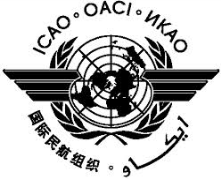 International Civil Aviation OrganizationEighth Meeting of the Asia Pacific Regional Aviation Safety Team (APRAST/8) (Bangkok, Thailand, 28 March – 1 April 2016)Agenda Item X:   XxSUMMARYText.